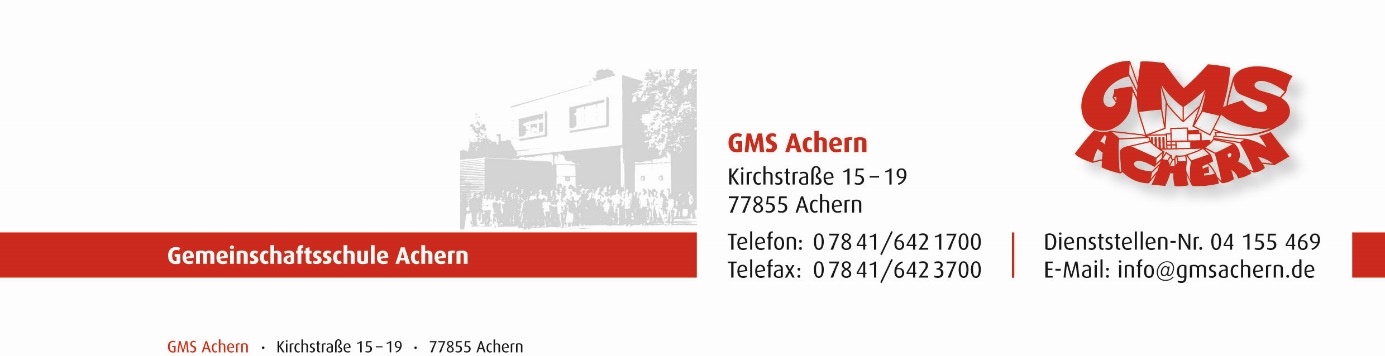 Achern, 13.06.23An die Eltern der Klasse 4cUnterrichtsausfall am Donnerstag, 15.06., 8. und 9. StundeSehr geehrte Eltern,Frau Holz nimmt am Donnerstag, 15.06.23 an einer sehr wichtigen Lehrerfortbildung teil. Daher muss der Nachmittagsunterricht an diesem Tag entfallen.Die Kinder, die im Ganztag angemeldet sind, werden in den Parallelklassen betreut werden. Mit freundlichen Grüßengez. S. Riehle, komm. Schulleiterin